El tiempo militar – conversionesInstrucciones:  Convert these statements of time using the 12-hour clock into notations using the 24-hour clock.  See the ejemplo.Ejemplo:  Son las dos y cuarto de la tarde ________________________________Son las siete y media de la noche___________________________________Son las siete y media de la mañana_________________________________Es medianoche_________________________________________________Es mediodía____________________________________________________Es la una y veinticinco de la tarde___________________________________Es la una y veinticinco de la mañana________________________________Son las diez y dieciocho de la noche_________________________________Son las diez y dieciocho de la mañana_______________________________Son las ocho y cuarenta y seis de la noche____________________________ Son las ocho y cuarenta y seis de la mañana_________________________Instrucciones:  Convert these notations of time using the 24-hour clock into statements using the 12-hour clock.  Do not forget the part of the day:  de la mañana, de la tarde, de la noche.  See the ejemplo.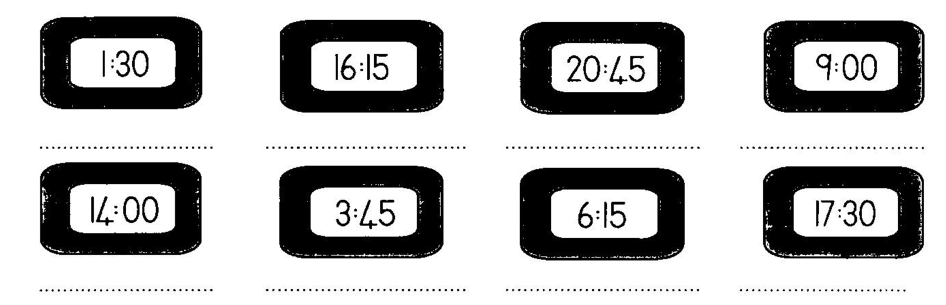 